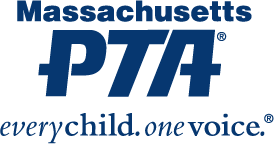 ABC PTADear Parents/Guardians,	Welcome to ABC! Are you interested in supporting your child? Do you have concerns about the health and safety of children and youth in general and the educational opportunities available to them? Would you like to be more involved in encouraging your children's growth?If so, you're the kind of member we need. We're the ABC PTA! We support better education, greater parent involvement, better resources, and safer schools for every child.  Working together we can accomplish more than individuals could accomplish separately.When you join the PTA, you join over 4 millions of others nation-wide who care about issues that affect children and youth such as: substance abuse, violence, internet safety, the environment, child nutrition and wellness, curriculum and academic achievement. PTA membership means:Making a difference in the lives of children and youth Being an advocate for appropriate legislation to improve laws, policies, and conditions on behalf of children. Working together increases the opportunity for influencing legislation in Delaware and Washington, and policy decisions here in PTAVille.Obtaining valuable information, news, and services to keep you abreast of key issues affecting your children; PTA parents are educated about issues and can speak to problems effectivelyNetworking with others with common interests Promoting quality education and a meaningful partnership between parents and administration Supporting the importance of the arts Encouraging community involvement Fostering a healthy environment and safe neighborhoods What’s in it for you?One of the goals of PTA is leadership development. Delaware State PTA and National PTA has programs to help members grow personally and professionally by strengthening your skills in: Speaking in public Conducting productive meetings and communicating effectively Planning successful events and programs Developing partnerships with other education and health organizations and groupsObtaining resources that encourage and support parent/family involvement Getting ideas for more effective parent-teacher conferencesReceiving suggestions for positive development of a child's self esteem Developing budgets and tracking expensesWe need your voice! 	Join us today by completing the enclosed form and sending your check made payable to “ABC PTA”.  Help determine what your child’s school experience will include and be a vital part of their education process during their years here.  We can’t wait to meet you in person!JOIN PTA TODAY!!!Member’s Name: ___________________________________________________	Address: _____________________________________________________________	City: ______________________________  State: _____________  Zip: ___________Phone #___________________ E-Mail: _________________________________________Please circle one:I am a:	 Parent	 Teacher	Other Family Member	Community MemberStudent’s Name (is appropriate): ______________________________________ Class: ________Each membership is $10.00Please make checks payable to ABC PTAPlease Check All That Apply:__ Interested in serving on the PTA Board__ Interested in chairing a PTA Committee__ Unable to serve on the Board/Chair a Committee, but would like to help with school events__ Can volunteer to do work from home (communications, social media)__ OtherMore Information About Me (anything you would like to share about any skills you have that you would like to share)__________________________________________________________________________________________________________________________________________________________________________________________________________________________________________________________________________________________________________________________________________________________________________________________________________________________________________________________________________________________________________